Autumn 1Autumn 2Spring 1Spring 2Summer 1Summer 2My Little World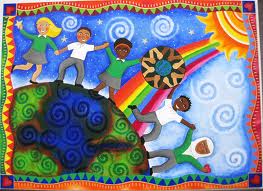 In the Night Sky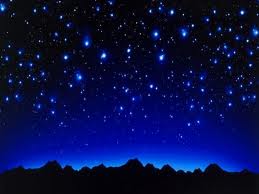 On the Move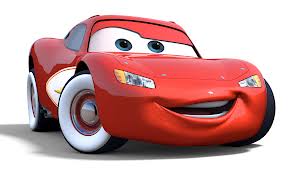 I Love my Greens!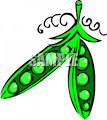 In my Garden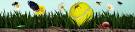 Once Upon a Time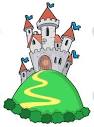 Owl babiesOur houseI looked through my windowCan’t you sleep little bear Room on the broomAlien tea on planet zum zeeQ pootle 5Astro GirlNaughty busThe Train RideLittle Red HenHanda’s surpriseSuperwormMagical Garden of Claude MonetPrincess and the wizardZogBilly goats gruff